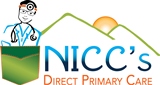 	Continued on next pageMembership Billing InformationEmail completed form: admin@niccdpc.com	 Or mail:  4509 S. 6th Street, Suite 301 / Klamath Falls OR  97603MEMBER  INFORMATIONMEMBER  INFORMATIONMEMBER  INFORMATIONMEMBER  INFORMATIONMEMBER  INFORMATIONMEMBER  INFORMATIONMEMBER  INFORMATIONMEMBER  INFORMATIONMEMBER  INFORMATIONMEMBER  INFORMATIONMEMBER  INFORMATIONMEMBER  INFORMATIONMEMBER  INFORMATIONLast Name:      Last Name:      Last Name:      Last Name:      Last Name:      Last Name:      First:        First:        First:        First:        First:        First:        Middle:        Birth Date:MM /DD/YYYY  Birth Date:MM /DD/YYYY  Birth Date:MM /DD/YYYY  Birth Date:MM /DD/YYYY         /        /            /        /            /        /            /        /            /        /            /        /     Gender:     Male      Female                                                             Gender:     Male      Female                                                             Gender:     Male      Female                                                             Home Address:        Home Address:        Home Address:        Home Address:        Home Address:        Home Address:        Home Address:        Home Address:        Home Address:        Home Address:        Home Address:        Home Address:        Home Address:        City:                                                                                                    State:                                                     Zip:         City:                                                                                                    State:                                                     Zip:         City:                                                                                                    State:                                                     Zip:         City:                                                                                                    State:                                                     Zip:         City:                                                                                                    State:                                                     Zip:         City:                                                                                                    State:                                                     Zip:         City:                                                                                                    State:                                                     Zip:         City:                                                                                                    State:                                                     Zip:         City:                                                                                                    State:                                                     Zip:         City:                                                                                                    State:                                                     Zip:         City:                                                                                                    State:                                                     Zip:         City:                                                                                                    State:                                                     Zip:         City:                                                                                                    State:                                                     Zip:         Phone:    (       )                        Home        Cell                                                              Phone:    (       )                        Home        Cell                                                              Phone:    (       )                        Home        Cell                                                              Phone:    (       )                        Home        Cell                                                              Phone:    (       )                        Home        Cell                                                              Phone:    (       )                        Home        Cell                                                              Phone:    (       )                        Home        Cell                                                              Phone:    (       )                        Home        Cell                                                              Phone:    (       )                        Home        Cell                                                              Phone:    (       )                        Home        Cell                                                              Phone:    (       )                        Home        Cell                                                              Phone:    (       )                        Home        Cell                                                              Phone:    (       )                        Home        Cell                                                              Email address:        Email address:        Email address:        Email address:        Email address:        Email address:        Email address:        Email address:        Email address:        Email address:        Email address:        Email address:        Email address:        AgreementsAgreementsAgreementsAgreementsAgreementsAgreementsAgreementsAgreementsAgreementsAgreementsAgreementsAgreementsAgreements                 I have received a copy of the Retainer Medical Agreement/Direct Primary Care Agreement                    I have received a copy of the Retainer Medical Agreement/Direct Primary Care Agreement                    I have received a copy of the Retainer Medical Agreement/Direct Primary Care Agreement                    I have received a copy of the Retainer Medical Agreement/Direct Primary Care Agreement                    I have received a copy of the Retainer Medical Agreement/Direct Primary Care Agreement                    I have received a copy of the Retainer Medical Agreement/Direct Primary Care Agreement                    I have received a copy of the Retainer Medical Agreement/Direct Primary Care Agreement                    I have received a copy of the Retainer Medical Agreement/Direct Primary Care Agreement                    I have received a copy of the Retainer Medical Agreement/Direct Primary Care Agreement                    I have received a copy of the Retainer Medical Agreement/Direct Primary Care Agreement                    I have received a copy of the Retainer Medical Agreement/Direct Primary Care Agreement                    I have received a copy of the Retainer Medical Agreement/Direct Primary Care Agreement                    I have received a copy of the Retainer Medical Agreement/Direct Primary Care Agreement   Enroll Spouse/DependentEnroll Spouse/DependentEnroll Spouse/DependentEnroll Spouse/DependentEnroll Spouse/DependentEnroll Spouse/DependentEnroll Spouse/DependentEnroll Spouse/DependentEnroll Spouse/DependentEnroll Spouse/DependentEnroll Spouse/DependentEnroll Spouse/DependentEnroll Spouse/DependentLast Name:      Last Name:      Last Name:      Last Name:      Last Name:      First:        First:        First:        First:        First:        First:        Middle:        Middle:        Birth Date:MM/DD/YYYYBirth Date:MM/DD/YYYYBirth Date:MM/DD/YYYY        /        /             /        /             /        /             /        /             /        /     Gender:      Male      Female                                                             Gender:      Male      Female                                                             Gender:      Male      Female                                                             Gender:      Male      Female                                                             Gender:      Male      Female                                                             Phone:   (       )                        Home        Cell                                                              Phone:   (       )                        Home        Cell                                                              Phone:   (       )                        Home        Cell                                                              Phone:   (       )                        Home        Cell                                                              Phone:   (       )                        Home        Cell                                                              Phone:   (       )                        Home        Cell                                                              Phone:   (       )                        Home        Cell                                                              Phone:   (       )                        Home        Cell                                                              Phone:   (       )                        Home        Cell                                                              Phone:    (       )                        Home        Cell                                                              Phone:    (       )                        Home        Cell                                                              Phone:    (       )                        Home        Cell                                                              Phone:    (       )                        Home        Cell                                                              Email address:        Email address:        Email address:        Email address:        Email address:        Email address:        Email address:        Email address:        Email address:        Email address:        Email address:        Email address:        Email address:        Enroll Additional Members in HouseholdEnroll Additional Members in HouseholdEnroll Additional Members in HouseholdEnroll Additional Members in HouseholdEnroll Additional Members in HouseholdEnroll Additional Members in HouseholdEnroll Additional Members in HouseholdEnroll Additional Members in HouseholdEnroll Additional Members in HouseholdEnroll Additional Members in HouseholdEnroll Additional Members in HouseholdEnroll Additional Members in HouseholdEnroll Additional Members in HouseholdDependentDependentDependentDependentDependentBilling InformationPayment Schedule:    Monthly       Quarterly       Annual      Monthly       Quarterly       Annual      Monthly       Quarterly       Annual  Enrollment fee of $85.00 per houshold (one-time fee with no lapse in membership, non refundable.)Monthly Pricing:1   or 2      Individual age 27  - 65    $69.001    or 2     Individual age   66 +       $79.00       Independent youth                        $50.00         (age 18 - 25, individual membership)1   or 2      Individual age 27  - 65    $69.001    or 2     Individual age   66 +       $79.00       Independent youth                        $50.00         (age 18 - 25, individual membership)1   or 2      Individual age 27  - 65    $69.001    or 2     Individual age   66 +       $79.00       Independent youth                        $50.00         (age 18 - 25, individual membership)   1 Adult, 1 child (under age 26)             $84.00   Family 2 Adults,                                   $158.00       (up to 2 child thru age 25)               Additional child                       $15.00  each (enter number)Desired Payment Date:Desired Payment Date:    1st    5thPayment Method (choose one)        Credit or Debit Card      Bank Account                                                             Payment Method (choose one)        Credit or Debit Card      Bank Account                                                             Card type:      CC   or      HAS/FSA                       (all cards accepted)Card type:      CC   or      HAS/FSA                       (all cards accepted)Bank Account InformationBank Account InformationCardholder’s name:       Cardholder’s name:       Account holders name:       Account holders name:       Card number:                               Card number:                               Bank name:       Bank name:       Expiration Date:         MM/YYYY       /     Account number:       Account number:       Security Code:         Security Code:         Routing number:       Routing number:         Authorization Sttement: I authorize Nicc’s Direct Primary Care, to charge my credit card, debit card, HSA/FSA card or bank account for an $85.00 one-time enrollment fee and on a recurring basis for my Retainer Medical Agreement/ Direct Primary Care Membership per the above selected frequency until I have cancelled my membership in writing with 30 days notice.  If my credit card company or bank delince charges my membership is cancelled immedicately until I make another payment and may be subject to a re-enrollment fee. I also agree to pay a $25.00 NSF for any returned payment.  I understand that insurance will not be billed for services covered under my membership.  Authorization Sttement: I authorize Nicc’s Direct Primary Care, to charge my credit card, debit card, HSA/FSA card or bank account for an $85.00 one-time enrollment fee and on a recurring basis for my Retainer Medical Agreement/ Direct Primary Care Membership per the above selected frequency until I have cancelled my membership in writing with 30 days notice.  If my credit card company or bank delince charges my membership is cancelled immedicately until I make another payment and may be subject to a re-enrollment fee. I also agree to pay a $25.00 NSF for any returned payment.  I understand that insurance will not be billed for services covered under my membership.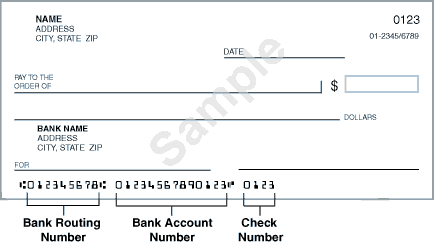 Authorization Signature:       Authorization Signature:       Authorization Signature:       Authorization Signature:       Date:         /        /     